Куколка Отдарок – на - подарокСегодня будем делать народную куклу  Отдарок-на-подарок. Раньше дети с малых лет умели делать такую куколку, они дарили ее родителям, родственникам, гостям в ответ на подарки, в знак благодарности за заботу.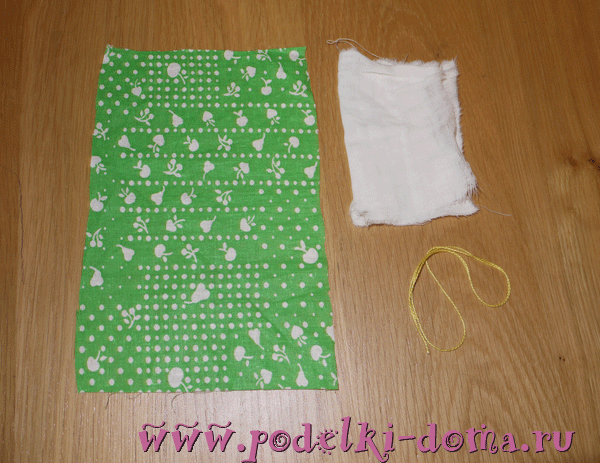 Маленький кусочек ткани нужно скатать, положить в центр прямоугольного лоскутка.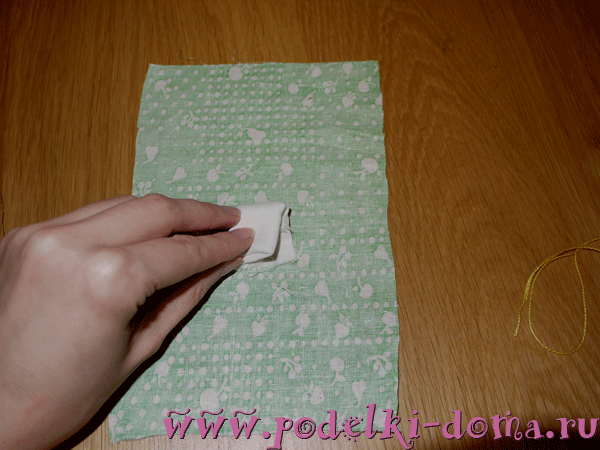 Завернуть прямоугольник и перевязать длинной ниткой вкладыш, получилась голова. Нужно постараться, чтобы на голове было как можно меньше складок.
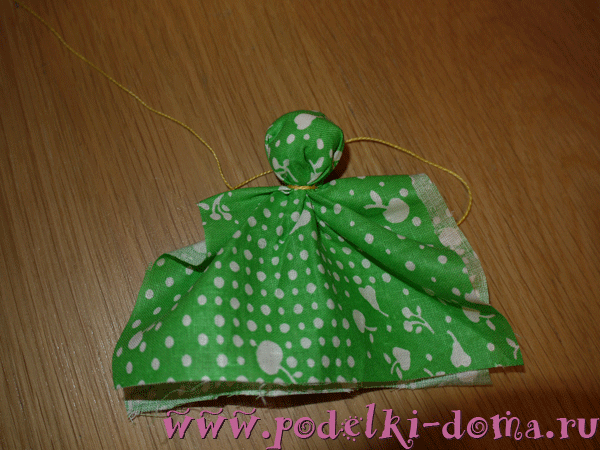 Затем формируем ручки и той же ниткой перевязываем под ними пояс куколки
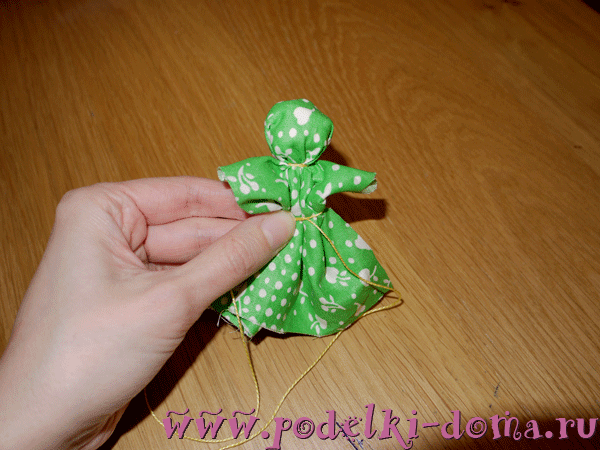 После обматываем крест-накрест по груди и спинке куклы и еще 2 витка на поясе, завязываем
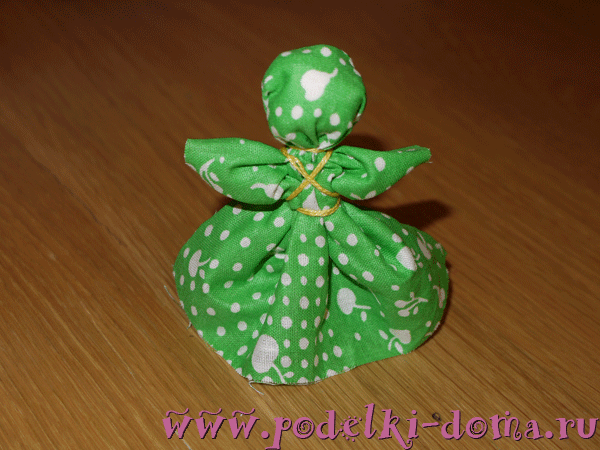 Вот и получился Отдарок-на-подарок. Куколки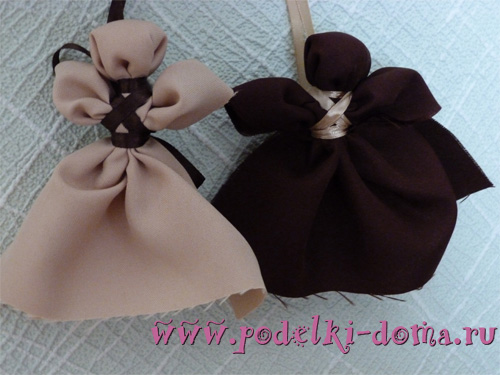 Для изготовления куколки нужен прямоугольный кусочек  ткани, маленький кусочек ткани для головы и нитки.